T.C.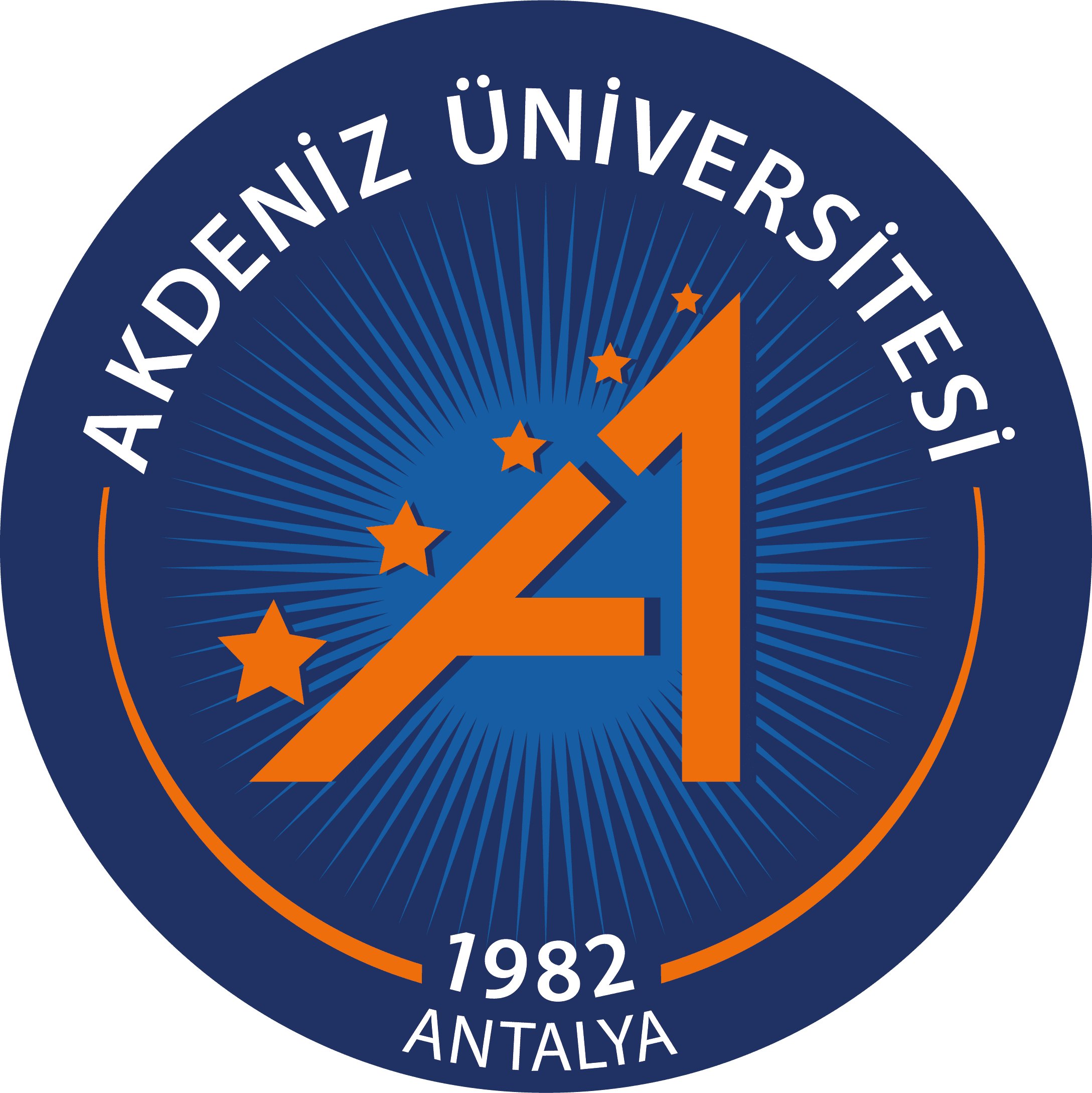 AKDENİZ ÜNİVERSİTESİGÜZEL SANATLAR ENSTİTÜSÜT.C.AKDENİZ ÜNİVERSİTESİGÜZEL SANATLAR ENSTİTÜSÜDAN 202SANATTA YETERLİK DANIŞMAN DEĞİŞİKLİĞİ FORMUGüzel Sanatlar Enstitüsü Müdürlüğü’ ne,             Enstitünüz             ….. Anasanat Dalı                                             ……   numaralıÖğrencisiyim. Danışmanım                            …..’in yerine                            ….. ’in atanmasını arzu etmekteyim.Gereğini bilginize arz ederim.Öğrenci Adı Soyadı                                                                                    İmzaGüzel Sanatlar  Enstitüsü Müdürlüğü’ ne,              Enstitümüz, ……….Anasanat Dalı    …..…..  Numaralı öğrencisi                                                                        ……….’ın    danışmanlığını bırakmayı kabul ediyorum.Gereğini bilginize arz ederim.                                                                                                Mevcut Danışman, Öğretim ÜyesiGüzel Sanatlar Enstitüsü Müdürlüğü’ ne,               Enstitümüz,                ….. Anasanat Dalı                          ….. numaralı öğrencisi                                                      .                          …..’ın danışmanlığını üstlenmeyi kabul ediyorum.Gereğini bilginize arz ederim.                                                                                                   (Yeni Danışman, Öğretim Üyesi)Anasanat Dalı/Programı Tarih:Sayı  :             Güzel Sanatlar Enstitüsü Müdürlüğü’ne               ……..       Anasanat Dalı    …            numaralı öğrencisi        …….’ın danışman değişikliğinin yapılması için  gereğini bilginize arz ederim.                                                                                                     Anasanat Dalı Başkanı